Weather during the previous forecast periodAccording to meteorological data recorded at Agro meteorological Observatory, Pusa (Bihar), average maximum and minimum temperature were 30.6°C and 19.8°C, respectively. Average relative humidity was 81 percent at 0700 hrs and 54 percent at 1400 hrs. Soil temperature at 5 cm depth was 24.0°C at 0700 hrs and 31.5°C at 1400 hrs. Average wind speed, daily sunshine hours and average daily evaporation were 6.2km/hr, 8.0hours and 5.4mm, respectively. At the center, about 2.6 mm rainfall has been recorded.Medium Range Weather Forecast(10-14 April, 2019)(Begusarai)Advisory for the farmers(A. Sattar)(Nodal Officer)Weather during the previous forecast periodAccording to meteorological data recorded at Agro meteorological Observatory, Pusa (Bihar), average maximum and minimum temperature were 30.6°C and 19.8°C, respectively. Average relative humidity was 81 percent at 0700 hrs and 54 percent at 1400 hrs. Soil temperature at 5 cm depth was 24.0°C at 0700 hrs and 31.5°C at 1400 hrs. Average wind speed, daily sunshine hours and average daily evaporation were 6.2km/hr, 8.0hours and 5.4mm, respectively. At the center, about 2.6 mm rainfall has been recorded.Medium Range Weather Forecast(10-14 April, 2019) (Darbhanga)Advisory for the farmers(A. Sattar)(Nodal Officer)Weather during the previous forecast periodAccording to meteorological data recorded at Agro meteorological Observatory, Pusa (Bihar), average maximum and minimum temperature were 30.6°C and 19.8°C, respectively. Average relative humidity was 81 percent at 0700 hrs and 54 percent at 1400 hrs. Soil temperature at 5 cm depth was 24.0°C at 0700 hrs and 31.5°C at 1400 hrs. Average wind speed, daily sunshine hours and average daily evaporation were 6.2km/hr, 8.0hours and 5.4mm, respectively. At the center, about 2.6 mm rainfall has been recorded.Medium Range Weather Forecast(10-14 April, 2019) (East Champaran)Advisory for the farmers(A. Sattar)(Nodal Officer)Weather during the previous forecast periodAccording to meteorological data recorded at Agro meteorological Observatory, Pusa (Bihar), average maximum and minimum temperature were 30.6°C and 19.8°C, respectively. Average relative humidity was 81 percent at 0700 hrs and 54 percent at 1400 hrs. Soil temperature at 5 cm depth was 24.0°C at 0700 hrs and 31.5°C at 1400 hrs. Average wind speed, daily sunshine hours and average daily evaporation were 6.2km/hr, 8.0hours and 5.4mm, respectively. At the center, about 2.6 mm rainfall has been recorded.Medium Range Weather Forecast(10-14 April, 2019) (Gopalganj)Advisory for the farmers(A. Sattar)(Nodal Officer)Weather during the previous forecast periodAccording to meteorological data recorded at Agro meteorological Observatory, Pusa (Bihar), average maximum and minimum temperature were 30.6°C and 19.8°C, respectively. Average relative humidity was 81 percent at 0700 hrs and 54 percent at 1400 hrs. Soil temperature at 5 cm depth was 24.0°C at 0700 hrs and 31.5°C at 1400 hrs. Average wind speed, daily sunshine hours and average daily evaporation were 6.2km/hr, 8.0hours and 5.4mm, respectively. At the center, about 2.6 mm rainfall has been recorded.Medium Range Weather Forecast(10-14 April, 2019) (Madhubani)Advisory for the farmers(A. Sattar)(Nodal Officer)Weather during the previous forecast periodAccording to meteorological data recorded at Agro meteorological Observatory, Pusa (Bihar), average maximum and minimum temperature were 30.6°C and 19.8°C, respectively. Average relative humidity was 81 percent at 0700 hrs and 54 percent at 1400 hrs. Soil temperature at 5 cm depth was 24.0°C at 0700 hrs and 31.5°C at 1400 hrs. Average wind speed, daily sunshine hours and average daily evaporation were 6.2km/hr, 8.0hours and 5.4mm, respectively. At the center, about 2.6 mm rainfall has been recorded.Medium Range Weather Forecast(10-14 April, 2019) (Muzaffarpur)Advisory for the farmers(A. Sattar)(Nodal Officer)Weather during the previous forecast periodAccording to meteorological data recorded at Agro meteorological Observatory, Pusa (Bihar), average maximum and minimum temperature were 30.6°C and 19.8°C, respectively. Average relative humidity was 81 percent at 0700 hrs and 54 percent at 1400 hrs. Soil temperature at 5 cm depth was 24.0°C at 0700 hrs and 31.5°C at 1400 hrs. Average wind speed, daily sunshine hours and average daily evaporation were 6.2km/hr, 8.0hours and 5.4mm, respectively. At the center, about 2.6 mm rainfall has been recorded.Medium Range Weather Forecast(10-14 April, 2019) (Samastipur)Advisory for the farmers(A. Sattar)(Nodal Officer)Weather during the previous forecast periodAccording to meteorological data recorded at Agro meteorological Observatory, Pusa (Bihar), average maximum and minimum temperature were 30.6°C and 19.8°C, respectively. Average relative humidity was 81 percent at 0700 hrs and 54 percent at 1400 hrs. Soil temperature at 5 cm depth was 24.0°C at 0700 hrs and 31.5°C at 1400 hrs. Average wind speed, daily sunshine hours and average daily evaporation were 6.2km/hr, 8.0hours and 5.4mm, respectively. At the center, about 2.6 mm rainfall has been recorded.Medium Range Weather Forecast(10-14 April, 2019) (Saran)Advisory for the farmers(A. Sattar)(Nodal Officer)Weather during the previous forecast periodAccording to meteorological data recorded at Agro meteorological Observatory, Pusa (Bihar), average maximum and minimum temperature were 30.6°C and 19.8°C, respectively. Average relative humidity was 81 percent at 0700 hrs and 54 percent at 1400 hrs. Soil temperature at 5 cm depth was 24.0°C at 0700 hrs and 31.5°C at 1400 hrs. Average wind speed, daily sunshine hours and average daily evaporation were 6.2km/hr, 8.0hours and 5.4mm, respectively. At the center, about 2.6 mm rainfall has been recorded.Medium Range Weather Forecast(10-14 April, 2019) (Shivhar)Advisory for the farmers(A. Sattar)(Nodal Officer)Weather during the previous forecast periodAccording to meteorological data recorded at Agro meteorological Observatory, Pusa (Bihar), average maximum and minimum temperature were 30.6°C and 19.8°C, respectively. Average relative humidity was 81 percent at 0700 hrs and 54 percent at 1400 hrs. Soil temperature at 5 cm depth was 24.0°C at 0700 hrs and 31.5°C at 1400 hrs. Average wind speed, daily sunshine hours and average daily evaporation were 6.2km/hr, 8.0hours and 5.4mm, respectively. At the center, about 2.6 mm rainfall has been recorded.Medium Range Weather Forecast(10-14 April, 2019) (Sitamarhi)Advisory for the farmers(A. Sattar)(Nodal Officer)Weather during the previous forecast periodAccording to meteorological data recorded at Agro meteorological Observatory, Pusa (Bihar), average maximum and minimum temperature were 30.6°C and 19.8°C, respectively. Average relative humidity was 81 percent at 0700 hrs and 54 percent at 1400 hrs. Soil temperature at 5 cm depth was 24.0°C at 0700 hrs and 31.5°C at 1400 hrs. Average wind speed, daily sunshine hours and average daily evaporation were 6.2km/hr, 8.0hours and 5.4mm, respectively. At the center, about 2.6 mm rainfall has been recorded.Medium Range Weather Forecast(10-14 April, 2019) (Siwan)Advisory for the farmers(A. Sattar)(Nodal Officer)Weather during the previous forecast periodAccording to meteorological data recorded at Agro meteorological Observatory, Pusa (Bihar), average maximum and minimum temperature were 30.6°C and 19.8°C, respectively. Average relative humidity was 81 percent at 0700 hrs and 54 percent at 1400 hrs. Soil temperature at 5 cm depth was 24.0°C at 0700 hrs and 31.5°C at 1400 hrs. Average wind speed, daily sunshine hours and average daily evaporation were 6.2km/hr, 8.0hours and 5.4mm, respectively. At the center, about 2.6 mm rainfall has been recorded.Medium Range Weather Forecast(10-14 April, 2019) (Vaishali)Advisory for the farmers(A. Sattar)(Nodal Officer)Weather during the previous forecast periodAccording to meteorological data recorded at Agro meteorological Observatory, Pusa (Bihar), average maximum and minimum temperature were 30.6°C and 19.8°C, respectively. Average relative humidity was 81 percent at 0700 hrs and 54 percent at 1400 hrs. Soil temperature at 5 cm depth was 24.0°C at 0700 hrs and 31.5°C at 1400 hrs. Average wind speed, daily sunshine hours and average daily evaporation were 6.2km/hr, 8.0hours and 5.4mm, respectively. At the center, about 2.6 mm rainfall has been recorded.Medium Range Weather Forecast(10-14 April, 2019) (West Champaran)Advisory for the farmers(A. Sattar)(Nodal Officer)GRAMIN KRISHI MAUSAM SEWA (GKMS)AGRO-METEOROLOGY DIVISIONDr. Rajendra Prasad Central Agricultural University, PusaSamastipur, Bihar -848 125GRAMIN KRISHI MAUSAM SEWA (GKMS)AGRO-METEOROLOGY DIVISIONDr. Rajendra Prasad Central Agricultural University, PusaSamastipur, Bihar -848 125GRAMIN KRISHI MAUSAM SEWA (GKMS)AGRO-METEOROLOGY DIVISIONDr. Rajendra Prasad Central Agricultural University, PusaSamastipur, Bihar -848 125Bulletin No. 28Date: Tuesday, 9 April,2019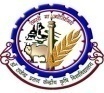 Weather parameters10April11April12April13April14AprilRemarksRainfall(mm)00063Light rainfall / drizzleMax. T (°C)3231323232-Mini. T (°C)2121222121-Cloud cover (okta)10063Cloudy skyMax Relative Humidity (%)8585808080Min Relative Humidity (%)5555505555Wind speed (kmph)1010101515Wind direction(deg)EasterlyEasterlyEasterlyEasterlyEasterlyEasterlyCropPhenophasesAdvisory (Based on weather forecast)In view of light rainfall/drizzle in the forecast period, farmers are advised to take utmost care in the harvesting and threshing of wheat. Keep the harvested produce in the safe place to prevent it from damage. Farmers are also advised to skip irrigation in maize, onion and crop of vegetables. Spraying of pesticides is advised when weather remains clear.In view of light rainfall/drizzle in the forecast period, farmers are advised to take utmost care in the harvesting and threshing of wheat. Keep the harvested produce in the safe place to prevent it from damage. Farmers are also advised to skip irrigation in maize, onion and crop of vegetables. Spraying of pesticides is advised when weather remains clear.In view of light rainfall/drizzle in the forecast period, farmers are advised to take utmost care in the harvesting and threshing of wheat. Keep the harvested produce in the safe place to prevent it from damage. Farmers are also advised to skip irrigation in maize, onion and crop of vegetables. Spraying of pesticides is advised when weather remains clear.Green gram/Black gramSowingComplete the sowing of green gram (mung bean) & black gram (urd) at the earliest. Application of 20 kg nitrogen, 45 kg phosphorus, 20kg potash and 20 kg sulphur/ha is advised during land preparation. Pusa Vishal, Samrat, SML-668, HUM-16 and Sona varieties for mung bean and Pant Urd-19 and Pant Urd-31, Uttra and Navin varieties of urd are recommended for sowing in North Bihar. Seed rate @20-25 kg/ha for small sized grain and 30-35 kg/ha for large sized grain with a spacing of 30x10 cm plant to plant is advised. Before sowing, seed should be treated with rhizobium culture. Elephant foot yamLand Preparation/SowingSowing of elephant foot yam is advised. Application of 10-15 ton FYM, 40 kg Nitrogen, 60kg Phosphorus and 80 kg Potash per hectare is advised during land preparation. Gajendra variety is recommended for sowing in North Bihar. Seed should be treated with trichoderma viridi before sowing. Seed rate@ 80 quintals/hectare is advised.Lady’s fingerand Cucurbitaceous cropFlowering/FruitingIntercultural operation is advised in summer vegetables such as lady’s finger, pumpkin, cucumber, sponge gourd, bottle gourd.Monitoring is also advised for infestation of fruit and shoot borer in Lady’s finger. If infestation found, spraying of Malathion 50EC@ 1.0ml/liter or Dimethoate 30EC@1.5 ml/liter of water is advised.Monitoring is advised for infestation of red pumpkin beetle in cucurbitaceous crop. If infestation is found, spraying of Dichlorvos 76EC @1 ml /litre of water is advised.GRAMIN KRISHI MAUSAM SEWA (GKMS)AGRO-METEOROLOGY DIVISIONDr. Rajendra Prasad Central Agricultural University, PusaSamastipur, Bihar -848 125GRAMIN KRISHI MAUSAM SEWA (GKMS)AGRO-METEOROLOGY DIVISIONDr. Rajendra Prasad Central Agricultural University, PusaSamastipur, Bihar -848 125GRAMIN KRISHI MAUSAM SEWA (GKMS)AGRO-METEOROLOGY DIVISIONDr. Rajendra Prasad Central Agricultural University, PusaSamastipur, Bihar -848 125Bulletin No. 28Date: Tuesday, 9 April,2019Weather parameters10April11April12April13April14AprilRemarksRainfall(mm)403710Light rainfall / drizzleMax. T (°C)3231323232-Mini. T (°C)2121222121-Cloud cover (okta)53366Cloudy skyMax Relative Humidity (%)8585808080Min Relative Humidity (%)5555505555Wind speed (kmph)1010101515Wind direction(deg)EasterlyEasterlyEasterlyEasterlyEasterlyEasterlyCropPhenophasesAdvisory (Based on weather forecast)In view of light rainfall/drizzle in the forecast period, farmers are advised to take utmost care in the harvesting and threshing of wheat. Keep the harvested produce in the safe place to prevent it from damage. Farmers are also advised to skip irrigation in maize, onion and crop of vegetables. Spraying of pesticides is advised when weather remains clear.In view of light rainfall/drizzle in the forecast period, farmers are advised to take utmost care in the harvesting and threshing of wheat. Keep the harvested produce in the safe place to prevent it from damage. Farmers are also advised to skip irrigation in maize, onion and crop of vegetables. Spraying of pesticides is advised when weather remains clear.In view of light rainfall/drizzle in the forecast period, farmers are advised to take utmost care in the harvesting and threshing of wheat. Keep the harvested produce in the safe place to prevent it from damage. Farmers are also advised to skip irrigation in maize, onion and crop of vegetables. Spraying of pesticides is advised when weather remains clear.Green gram/Black gramSowingComplete the sowing of green gram (mung bean) & black gram (urd) at the earliest. Application of 20 kg nitrogen, 45 kg phosphorus, 20kg potash and 20 kg sulphur/ha is advised during land preparation. Pusa Vishal, Samrat, SML-668, HUM-16 and Sona varieties for mung bean and Pant Urd-19 and Pant Urd-31, Uttra and Navin varieties of urd are recommended for sowing in North Bihar. Seed rate @20-25 kg/ha for small sized grain and 30-35 kg/ha for large sized grain with a spacing of 30x10 cm plant to plant is advised. Before sowing, seed should be treated with rhizobium culture. Elephant foot yamLand Preparation/SowingSowing of elephant foot yam is advised. Application of 10-15 ton FYM, 40 kg Nitrogen, 60kg Phosphorus and 80 kg Potash per hectare is advised during land preparation. Gajendra variety is recommended for sowing in North Bihar. Seed should be treated with trichoderma viridi before sowing. Seed rate@ 80 quintals/hectare is advised.Lady’s fingerand Cucurbitaceous cropFlowering/FruitingIntercultural operation is advised in summer vegetables such as lady’s finger, pumpkin, cucumber, sponge gourd, bottle gourd.Monitoring is also advised for infestation of fruit and shoot borer in Lady’s finger. If infestation found, spraying of Malathion 50EC@ 1.0ml/liter or Dimethoate 30EC@1.5 ml/liter of water is advised.Monitoring is advised for infestation of red pumpkin beetle in cucurbitaceous crop. If infestation is found, spraying of Dichlorvos 76EC @1 ml /litre of water is advised.GRAMIN KRISHI MAUSAM SEWA (GKMS)AGRO-METEOROLOGY DIVISIONDr. Rajendra Prasad Central Agricultural University, PusaSamastipur, Bihar -848 125GRAMIN KRISHI MAUSAM SEWA (GKMS)AGRO-METEOROLOGY DIVISIONDr. Rajendra Prasad Central Agricultural University, PusaSamastipur, Bihar -848 125GRAMIN KRISHI MAUSAM SEWA (GKMS)AGRO-METEOROLOGY DIVISIONDr. Rajendra Prasad Central Agricultural University, PusaSamastipur, Bihar -848 125Bulletin No. 28Date: Tuesday, 9 April,2019Weather parameters10April11April12April13April14AprilRemarksRainfall(mm)506103Light rainfall / drizzleMax. T (°C)3231323232-Mini. T (°C)2121222121-Cloud cover (okta)53366Cloudy skyMax Relative Humidity (%)8585808080Min Relative Humidity (%)5555505555Wind speed (kmph)1010101515Wind direction(deg)EasterlyEasterlyEasterlyEasterlyEasterlyEasterlyCropPhenophasesAdvisory (Based on weather forecast)In view of light rainfall/drizzle in the forecast period, farmers are advised to take utmost care in the harvesting and threshing of wheat. Keep the harvested produce in the safe place to prevent it from damage. Farmers are also advised to skip irrigation in maize, onion and crop of vegetables. Spraying of pesticides is advised when weather remains clear.In view of light rainfall/drizzle in the forecast period, farmers are advised to take utmost care in the harvesting and threshing of wheat. Keep the harvested produce in the safe place to prevent it from damage. Farmers are also advised to skip irrigation in maize, onion and crop of vegetables. Spraying of pesticides is advised when weather remains clear.In view of light rainfall/drizzle in the forecast period, farmers are advised to take utmost care in the harvesting and threshing of wheat. Keep the harvested produce in the safe place to prevent it from damage. Farmers are also advised to skip irrigation in maize, onion and crop of vegetables. Spraying of pesticides is advised when weather remains clear.Green gram/Black gramSowingComplete the sowing of green gram (mung bean) & black gram (urd) at the earliest. Application of 20 kg nitrogen, 45 kg phosphorus, 20kg potash and 20 kg sulphur/ha is advised during land preparation. Pusa Vishal, Samrat, SML-668, HUM-16 and Sona varieties for mung bean and Pant Urd-19 and Pant Urd-31, Uttra and Navin varieties of urd are recommended for sowing in North Bihar. Seed rate @20-25 kg/ha for small sized grain and 30-35 kg/ha for large sized grain with a spacing of 30x10 cm plant to plant is advised. Before sowing, seed should be treated with rhizobium culture. Elephant foot yamLand Preparation/SowingSowing of elephant foot yam is advised. Application of 10-15 ton FYM, 40 kg Nitrogen, 60kg Phosphorus and 80 kg Potash per hectare is advised during land preparation. Gajendra variety is recommended for sowing in North Bihar. Seed should be treated with trichoderma viridi before sowing. Seed rate@ 80 quintals/hectare is advised.Lady’s fingerand Cucurbitaceous cropFlowering/FruitingIntercultural operation is advised in summer vegetables such as lady’s finger, pumpkin, cucumber, sponge gourd, bottle gourd.Monitoring is also advised for infestation of fruit and shoot borer in Lady’s finger. If infestation found, spraying of Malathion 50EC@ 1.0ml/liter or Dimethoate 30EC@1.5 ml/liter of water is advised.Monitoring is advised for infestation of red pumpkin beetle in cucurbitaceous crop. If infestation is found, spraying of Dichlorvos 76EC @1 ml /litre of water is advised.GRAMIN KRISHI MAUSAM SEWA (GKMS)AGRO-METEOROLOGY DIVISIONDr. Rajendra Prasad Central Agricultural University, PusaSamastipur, Bihar -848 125GRAMIN KRISHI MAUSAM SEWA (GKMS)AGRO-METEOROLOGY DIVISIONDr. Rajendra Prasad Central Agricultural University, PusaSamastipur, Bihar -848 125GRAMIN KRISHI MAUSAM SEWA (GKMS)AGRO-METEOROLOGY DIVISIONDr. Rajendra Prasad Central Agricultural University, PusaSamastipur, Bihar -848 125Bulletin No. 28Date: Tuesday, 9 April,2019Weather parameters10April11April12April13April14AprilRemarksRainfall(mm)00011Light rainfall / drizzleMax. T (°C)3231323232-Mini. T (°C)2121222121-Cloud cover (okta)10033Cloudy skyMax Relative Humidity (%)8585808080Min Relative Humidity (%)5555505555Wind speed (kmph)1010101515Wind direction(deg)EasterlyEasterlyEasterlyEasterlyEasterlyEasterlyCropPhenophasesAdvisory (Based on weather forecast)In view of light rainfall/drizzle in the forecast period, farmers are advised to take utmost care in the harvesting and threshing of wheat. Keep the harvested produce in the safe place to prevent it from damage. Farmers are also advised to skip irrigation in maize, onion and crop of vegetables. Spraying of pesticides is advised when weather remains clear.In view of light rainfall/drizzle in the forecast period, farmers are advised to take utmost care in the harvesting and threshing of wheat. Keep the harvested produce in the safe place to prevent it from damage. Farmers are also advised to skip irrigation in maize, onion and crop of vegetables. Spraying of pesticides is advised when weather remains clear.In view of light rainfall/drizzle in the forecast period, farmers are advised to take utmost care in the harvesting and threshing of wheat. Keep the harvested produce in the safe place to prevent it from damage. Farmers are also advised to skip irrigation in maize, onion and crop of vegetables. Spraying of pesticides is advised when weather remains clear.Green gram/Black gramSowingComplete the sowing of green gram (mung bean) & black gram (urd) at the earliest. Application of 20 kg nitrogen, 45 kg phosphorus, 20kg potash and 20 kg sulphur/ha is advised during land preparation. Pusa Vishal, Samrat, SML-668, HUM-16 and Sona varieties for mung bean and Pant Urd-19 and Pant Urd-31, Uttra and Navin varieties of urd are recommended for sowing in North Bihar. Seed rate @20-25 kg/ha for small sized grain and 30-35 kg/ha for large sized grain with a spacing of 30x10 cm plant to plant is advised. Before sowing, seed should be treated with rhizobium culture. Elephant foot yamLand Preparation/SowingSowing of elephant foot yam is advised. Application of 10-15 ton FYM, 40 kg Nitrogen, 60kg Phosphorus and 80 kg Potash per hectare is advised during land preparation. Gajendra variety is recommended for sowing in North Bihar. Seed should be treated with trichoderma viridi before sowing. Seed rate@ 80 quintals/hectare is advised.Lady’s fingerand Cucurbitaceous cropFlowering/FruitingIntercultural operation is advised in summer vegetables such as lady’s finger, pumpkin, cucumber, sponge gourd, bottle gourd.Monitoring is also advised for infestation of fruit and shoot borer in Lady’s finger. If infestation found, spraying of Malathion 50EC@ 1.0ml/liter or Dimethoate 30EC@1.5 ml/liter of water is advised.Monitoring is advised for infestation of red pumpkin beetle in cucurbitaceous crop. If infestation is found, spraying of Dichlorvos 76EC @1 ml /litre of water is advised.GRAMIN KRISHI MAUSAM SEWA (GKMS)AGRO-METEOROLOGY DIVISIONDr. Rajendra Prasad Central Agricultural University, PusaSamastipur, Bihar -848 125GRAMIN KRISHI MAUSAM SEWA (GKMS)AGRO-METEOROLOGY DIVISIONDr. Rajendra Prasad Central Agricultural University, PusaSamastipur, Bihar -848 125GRAMIN KRISHI MAUSAM SEWA (GKMS)AGRO-METEOROLOGY DIVISIONDr. Rajendra Prasad Central Agricultural University, PusaSamastipur, Bihar -848 125Bulletin No. 28Date: Tuesday, 9 April,2019Weather parameters10April11April12April13April14AprilRemarksRainfall(mm)4061010Light rainfall / drizzleMax. T (°C)3231323232-Mini. T (°C)2121222121-Cloud cover (okta)53366Cloudy skyMax Relative Humidity (%)8585808080Min Relative Humidity (%)5555505555Wind speed (kmph)1010101515Wind direction(deg)EasterlyEasterlyEasterlyEasterlyEasterlyEasterlyCropPhenophasesAdvisory (Based on weather forecast)In view of light rainfall/drizzle in the forecast period, farmers are advised to take utmost care in the harvesting and threshing of wheat. Keep the harvested produce in the safe place to prevent it from damage. Farmers are also advised to skip irrigation in maize, onion and crop of vegetables. Spraying of pesticides is advised when weather remains clear.In view of light rainfall/drizzle in the forecast period, farmers are advised to take utmost care in the harvesting and threshing of wheat. Keep the harvested produce in the safe place to prevent it from damage. Farmers are also advised to skip irrigation in maize, onion and crop of vegetables. Spraying of pesticides is advised when weather remains clear.In view of light rainfall/drizzle in the forecast period, farmers are advised to take utmost care in the harvesting and threshing of wheat. Keep the harvested produce in the safe place to prevent it from damage. Farmers are also advised to skip irrigation in maize, onion and crop of vegetables. Spraying of pesticides is advised when weather remains clear.Green gram/Black gramSowingComplete the sowing of green gram (mung bean) & black gram (urd) at the earliest. Application of 20 kg nitrogen, 45 kg phosphorus, 20kg potash and 20 kg sulphur/ha is advised during land preparation. Pusa Vishal, Samrat, SML-668, HUM-16 and Sona varieties for mung bean and Pant Urd-19 and Pant Urd-31, Uttra and Navin varieties of urd are recommended for sowing in North Bihar. Seed rate @20-25 kg/ha for small sized grain and 30-35 kg/ha for large sized grain with a spacing of 30x10 cm plant to plant is advised. Before sowing, seed should be treated with rhizobium culture. Elephant foot yamLand Preparation/SowingSowing of elephant foot yam is advised. Application of 10-15 ton FYM, 40 kg Nitrogen, 60kg Phosphorus and 80 kg Potash per hectare is advised during land preparation. Gajendra variety is recommended for sowing in North Bihar. Seed should be treated with trichoderma viridi before sowing. Seed rate@ 80 quintals/hectare is advised.Lady’s fingerand Cucurbitaceous cropFlowering/FruitingIntercultural operation is advised in summer vegetables such as lady’s finger, pumpkin, cucumber, sponge gourd, bottle gourd.Monitoring is also advised for infestation of fruit and shoot borer in Lady’s finger. If infestation found, spraying of Malathion 50EC@ 1.0ml/liter or Dimethoate 30EC@1.5 ml/liter of water is advised.Monitoring is advised for infestation of red pumpkin beetle in cucurbitaceous crop. If infestation is found, spraying of Dichlorvos 76EC @1 ml /litre of water is advised.GRAMIN KRISHI MAUSAM SEWA (GKMS)AGRO-METEOROLOGY DIVISIONDr. Rajendra Prasad Central Agricultural University, PusaSamastipur, Bihar -848 125GRAMIN KRISHI MAUSAM SEWA (GKMS)AGRO-METEOROLOGY DIVISIONDr. Rajendra Prasad Central Agricultural University, PusaSamastipur, Bihar -848 125GRAMIN KRISHI MAUSAM SEWA (GKMS)AGRO-METEOROLOGY DIVISIONDr. Rajendra Prasad Central Agricultural University, PusaSamastipur, Bihar -848 125Bulletin No. 28Date: Tuesday, 9 April,2019Weather parameters10April11April12April13April14AprilRemarksRainfall(mm)30547Light rainfall / drizzleMax. T (°C)3231323232-Mini. T (°C)2121222121-Cloud cover (okta)53366Cloudy skyMax Relative Humidity (%)8585808080Min Relative Humidity (%)5555505555Wind speed (kmph)1010101515Wind direction(deg)EasterlyEasterlyEasterlyEasterlyEasterlyEasterlyCropPhenophasesAdvisory (Based on weather forecast)In view of light rainfall/drizzle in the forecast period, farmers are advised to take utmost care in the harvesting and threshing of wheat. Keep the harvested produce in the safe place to prevent it from damage. Farmers are also advised to skip irrigation in maize, onion and crop of vegetables. Spraying of pesticides is advised when weather remains clear.In view of light rainfall/drizzle in the forecast period, farmers are advised to take utmost care in the harvesting and threshing of wheat. Keep the harvested produce in the safe place to prevent it from damage. Farmers are also advised to skip irrigation in maize, onion and crop of vegetables. Spraying of pesticides is advised when weather remains clear.In view of light rainfall/drizzle in the forecast period, farmers are advised to take utmost care in the harvesting and threshing of wheat. Keep the harvested produce in the safe place to prevent it from damage. Farmers are also advised to skip irrigation in maize, onion and crop of vegetables. Spraying of pesticides is advised when weather remains clear.Green gram/Black gramSowingComplete the sowing of green gram (mung bean) & black gram (urd) at the earliest. Application of 20 kg nitrogen, 45 kg phosphorus, 20kg potash and 20 kg sulphur/ha is advised during land preparation. Pusa Vishal, Samrat, SML-668, HUM-16 and Sona varieties for mung bean and Pant Urd-19 and Pant Urd-31, Uttra and Navin varieties of urd are recommended for sowing in North Bihar. Seed rate @20-25 kg/ha for small sized grain and 30-35 kg/ha for large sized grain with a spacing of 30x10 cm plant to plant is advised. Before sowing, seed should be treated with rhizobium culture. Elephant foot yamLand Preparation/SowingSowing of elephant foot yam is advised. Application of 10-15 ton FYM, 40 kg Nitrogen, 60kg Phosphorus and 80 kg Potash per hectare is advised during land preparation. Gajendra variety is recommended for sowing in North Bihar. Seed should be treated with trichoderma viridi before sowing. Seed rate@ 80 quintals/hectare is advised.Lady’s fingerand Cucurbitaceous cropFlowering/FruitingIntercultural operation is advised in summer vegetables such as lady’s finger, pumpkin, cucumber, sponge gourd, bottle gourd.Monitoring is also advised for infestation of fruit and shoot borer in Lady’s finger. If infestation found, spraying of Malathion 50EC@ 1.0ml/liter or Dimethoate 30EC@1.5 ml/liter of water is advised.Monitoring is advised for infestation of red pumpkin beetle in cucurbitaceous crop. If infestation is found, spraying of Dichlorvos 76EC @1 ml /litre of water is advised.GRAMIN KRISHI MAUSAM SEWA (GKMS)AGRO-METEOROLOGY DIVISIONDr. Rajendra Prasad Central Agricultural University, PusaSamastipur, Bihar -848 125GRAMIN KRISHI MAUSAM SEWA (GKMS)AGRO-METEOROLOGY DIVISIONDr. Rajendra Prasad Central Agricultural University, PusaSamastipur, Bihar -848 125GRAMIN KRISHI MAUSAM SEWA (GKMS)AGRO-METEOROLOGY DIVISIONDr. Rajendra Prasad Central Agricultural University, PusaSamastipur, Bihar -848 125Bulletin No. 28Date: Tuesday, 9 April,2019Weather parameters10April11April12April13April14AprilRemarksRainfall(mm)40055Light rainfall / drizzleMax. T (°C)3231323232-Mini. T (°C)2121222121-Cloud cover (okta)53366Cloudy skyMax Relative Humidity (%)8585808080Min Relative Humidity (%)5555505555Wind speed (kmph)1010101515Wind direction(deg)EasterlyEasterlyEasterlyEasterlyEasterlyEasterlyCropPhenophasesAdvisory (Based on weather forecast)In view of light rainfall/drizzle in the forecast period, farmers are advised to take utmost care in the harvesting and threshing of wheat. Keep the harvested produce in the safe place to prevent it from damage. Farmers are also advised to skip irrigation in maize, onion and crop of vegetables. Spraying of pesticides is advised when weather remains clear.In view of light rainfall/drizzle in the forecast period, farmers are advised to take utmost care in the harvesting and threshing of wheat. Keep the harvested produce in the safe place to prevent it from damage. Farmers are also advised to skip irrigation in maize, onion and crop of vegetables. Spraying of pesticides is advised when weather remains clear.In view of light rainfall/drizzle in the forecast period, farmers are advised to take utmost care in the harvesting and threshing of wheat. Keep the harvested produce in the safe place to prevent it from damage. Farmers are also advised to skip irrigation in maize, onion and crop of vegetables. Spraying of pesticides is advised when weather remains clear.Green gram/Black gramSowingComplete the sowing of green gram (mung bean) & black gram (urd) at the earliest. Application of 20 kg nitrogen, 45 kg phosphorus, 20kg potash and 20 kg sulphur/ha is advised during land preparation. Pusa Vishal, Samrat, SML-668, HUM-16 and Sona varieties for mung bean and Pant Urd-19 and Pant Urd-31, Uttra and Navin varieties of urd are recommended for sowing in North Bihar. Seed rate @20-25 kg/ha for small sized grain and 30-35 kg/ha for large sized grain with a spacing of 30x10 cm plant to plant is advised. Before sowing, seed should be treated with rhizobium culture. Elephant foot yamLand Preparation/SowingSowing of elephant foot yam is advised. Application of 10-15 ton FYM, 40 kg Nitrogen, 60kg Phosphorus and 80 kg Potash per hectare is advised during land preparation. Gajendra variety is recommended for sowing in North Bihar. Seed should be treated with trichoderma viridi before sowing. Seed rate@ 80 quintals/hectare is advised.Lady’s fingerand Cucurbitaceous cropFlowering/FruitingIntercultural operation is advised in summer vegetables such as lady’s finger, pumpkin, cucumber, sponge gourd, bottle gourd.Monitoring is also advised for infestation of fruit and shoot borer in Lady’s finger. If infestation found, spraying of Malathion 50EC@ 1.0ml/liter or Dimethoate 30EC@1.5 ml/liter of water is advised.Monitoring is advised for infestation of red pumpkin beetle in cucurbitaceous crop. If infestation is found, spraying of Dichlorvos 76EC @1 ml /litre of water is advised.GRAMIN KRISHI MAUSAM SEWA (GKMS)AGRO-METEOROLOGY DIVISIONDr. Rajendra Prasad Central Agricultural University, PusaSamastipur, Bihar -848 125GRAMIN KRISHI MAUSAM SEWA (GKMS)AGRO-METEOROLOGY DIVISIONDr. Rajendra Prasad Central Agricultural University, PusaSamastipur, Bihar -848 125GRAMIN KRISHI MAUSAM SEWA (GKMS)AGRO-METEOROLOGY DIVISIONDr. Rajendra Prasad Central Agricultural University, PusaSamastipur, Bihar -848 125Bulletin No. 28Date: Tuesday, 9 April,2019Weather parameters10April11April12April13April14AprilRemarksRainfall(mm)50533Light rainfall / drizzleMax. T (°C)3231323232-Mini. T (°C)2121222121-Cloud cover (okta)53366Cloudy skyMax Relative Humidity (%)8585808080Min Relative Humidity (%)5555505555Wind speed (kmph)1010101515Wind direction(deg)EasterlyEasterlyEasterlyEasterlyEasterlyEasterlyCropPhenophasesAdvisory (Based on weather forecast)In view of light rainfall/drizzle in the forecast period, farmers are advised to take utmost care in the harvesting and threshing of wheat. Keep the harvested produce in the safe place to prevent it from damage. Farmers are also advised to skip irrigation in maize, onion and crop of vegetables. Spraying of pesticides is advised when weather remains clear.In view of light rainfall/drizzle in the forecast period, farmers are advised to take utmost care in the harvesting and threshing of wheat. Keep the harvested produce in the safe place to prevent it from damage. Farmers are also advised to skip irrigation in maize, onion and crop of vegetables. Spraying of pesticides is advised when weather remains clear.In view of light rainfall/drizzle in the forecast period, farmers are advised to take utmost care in the harvesting and threshing of wheat. Keep the harvested produce in the safe place to prevent it from damage. Farmers are also advised to skip irrigation in maize, onion and crop of vegetables. Spraying of pesticides is advised when weather remains clear.Green gram/Black gramSowingComplete the sowing of green gram (mung bean) & black gram (urd) at the earliest. Application of 20 kg nitrogen, 45 kg phosphorus, 20kg potash and 20 kg sulphur/ha is advised during land preparation. Pusa Vishal, Samrat, SML-668, HUM-16 and Sona varieties for mung bean and Pant Urd-19 and Pant Urd-31, Uttra and Navin varieties of urd are recommended for sowing in North Bihar. Seed rate @20-25 kg/ha for small sized grain and 30-35 kg/ha for large sized grain with a spacing of 30x10 cm plant to plant is advised. Before sowing, seed should be treated with rhizobium culture. Elephant foot yamLand Preparation/SowingSowing of elephant foot yam is advised. Application of 10-15 ton FYM, 40 kg Nitrogen, 60kg Phosphorus and 80 kg Potash per hectare is advised during land preparation. Gajendra variety is recommended for sowing in North Bihar. Seed should be treated with trichoderma viridi before sowing. Seed rate@ 80 quintals/hectare is advised.Lady’s fingerand Cucurbitaceous cropFlowering/FruitingIntercultural operation is advised in summer vegetables such as lady’s finger, pumpkin, cucumber, sponge gourd, bottle gourd.Monitoring is also advised for infestation of fruit and shoot borer in Lady’s finger. If infestation found, spraying of Malathion 50EC@ 1.0ml/liter or Dimethoate 30EC@1.5 ml/liter of water is advised.Monitoring is advised for infestation of red pumpkin beetle in cucurbitaceous crop. If infestation is found, spraying of Dichlorvos 76EC @1 ml /litre of water is advised.GRAMIN KRISHI MAUSAM SEWA (GKMS)AGRO-METEOROLOGY DIVISIONDr. Rajendra Prasad Central Agricultural University, PusaSamastipur, Bihar -848 125GRAMIN KRISHI MAUSAM SEWA (GKMS)AGRO-METEOROLOGY DIVISIONDr. Rajendra Prasad Central Agricultural University, PusaSamastipur, Bihar -848 125GRAMIN KRISHI MAUSAM SEWA (GKMS)AGRO-METEOROLOGY DIVISIONDr. Rajendra Prasad Central Agricultural University, PusaSamastipur, Bihar -848 125Bulletin No. 28Date: Tuesday, 9 April,2019Weather parameters10April11April12April13April14AprilRemarksRainfall(mm)30431Light rainfall / drizzleMax. T (°C)3231323232-Mini. T (°C)2121222121-Cloud cover (okta)30432Cloudy skyMax Relative Humidity (%)8585808080Min Relative Humidity (%)5555505555Wind speed (kmph)1010101515Wind direction(deg)EasterlyEasterlyEasterlyEasterlyEasterlyEasterlyCropPhenophasesAdvisory (Based on weather forecast)In view of light rainfall/drizzle in the forecast period, farmers are advised to take utmost care in the harvesting and threshing of wheat. Keep the harvested produce in the safe place to prevent it from damage. Farmers are also advised to skip irrigation in maize, onion and crop of vegetables. Spraying of pesticides is advised when weather remains clear.In view of light rainfall/drizzle in the forecast period, farmers are advised to take utmost care in the harvesting and threshing of wheat. Keep the harvested produce in the safe place to prevent it from damage. Farmers are also advised to skip irrigation in maize, onion and crop of vegetables. Spraying of pesticides is advised when weather remains clear.In view of light rainfall/drizzle in the forecast period, farmers are advised to take utmost care in the harvesting and threshing of wheat. Keep the harvested produce in the safe place to prevent it from damage. Farmers are also advised to skip irrigation in maize, onion and crop of vegetables. Spraying of pesticides is advised when weather remains clear.Green gram/Black gramSowingComplete the sowing of green gram (mung bean) & black gram (urd) at the earliest. Application of 20 kg nitrogen, 45 kg phosphorus, 20kg potash and 20 kg sulphur/ha is advised during land preparation. Pusa Vishal, Samrat, SML-668, HUM-16 and Sona varieties for mung bean and Pant Urd-19 and Pant Urd-31, Uttra and Navin varieties of urd are recommended for sowing in North Bihar. Seed rate @20-25 kg/ha for small sized grain and 30-35 kg/ha for large sized grain with a spacing of 30x10 cm plant to plant is advised. Before sowing, seed should be treated with rhizobium culture. Elephant foot yamLand Preparation/SowingSowing of elephant foot yam is advised. Application of 10-15 ton FYM, 40 kg Nitrogen, 60kg Phosphorus and 80 kg Potash per hectare is advised during land preparation. Gajendra variety is recommended for sowing in North Bihar. Seed should be treated with trichoderma viridi before sowing. Seed rate@ 80 quintals/hectare is advised.Lady’s fingerand Cucurbitaceous cropFlowering/FruitingIntercultural operation is advised in summer vegetables such as lady’s finger, pumpkin, cucumber, sponge gourd, bottle gourd.Monitoring is also advised for infestation of fruit and shoot borer in Lady’s finger. If infestation found, spraying of Malathion 50EC@ 1.0ml/liter or Dimethoate 30EC@1.5 ml/liter of water is advised.Monitoring is advised for infestation of red pumpkin beetle in cucurbitaceous crop. If infestation is found, spraying of Dichlorvos 76EC @1 ml /litre of water is advised.GRAMIN KRISHI MAUSAM SEWA (GKMS)AGRO-METEOROLOGY DIVISIONDr. Rajendra Prasad Central Agricultural University, PusaSamastipur, Bihar -848 125GRAMIN KRISHI MAUSAM SEWA (GKMS)AGRO-METEOROLOGY DIVISIONDr. Rajendra Prasad Central Agricultural University, PusaSamastipur, Bihar -848 125GRAMIN KRISHI MAUSAM SEWA (GKMS)AGRO-METEOROLOGY DIVISIONDr. Rajendra Prasad Central Agricultural University, PusaSamastipur, Bihar -848 125Bulletin No. 28Date: Tuesday, 9 April,2019Weather parameters10April11April12April13April14AprilRemarksRainfall(mm)406104Light rainfall / drizzleMax. T (°C)3231323232-Mini. T (°C)2121222121-Cloud cover (okta)31465Cloudy skyMax Relative Humidity (%)8585808080Min Relative Humidity (%)5555505555Wind speed (kmph)1010101515Wind direction(deg)EasterlyEasterlyEasterlyEasterlyEasterlyEasterlyCropPhenophasesAdvisory (Based on weather forecast)In view of light rainfall/drizzle in the forecast period, farmers are advised to take utmost care in the harvesting and threshing of wheat. Keep the harvested produce in the safe place to prevent it from damage. Farmers are also advised to skip irrigation in maize, onion and crop of vegetables. Spraying of pesticides is advised when weather remains clear.In view of light rainfall/drizzle in the forecast period, farmers are advised to take utmost care in the harvesting and threshing of wheat. Keep the harvested produce in the safe place to prevent it from damage. Farmers are also advised to skip irrigation in maize, onion and crop of vegetables. Spraying of pesticides is advised when weather remains clear.In view of light rainfall/drizzle in the forecast period, farmers are advised to take utmost care in the harvesting and threshing of wheat. Keep the harvested produce in the safe place to prevent it from damage. Farmers are also advised to skip irrigation in maize, onion and crop of vegetables. Spraying of pesticides is advised when weather remains clear.Green gram/Black gramSowingComplete the sowing of green gram (mung bean) & black gram (urd) at the earliest. Application of 20 kg nitrogen, 45 kg phosphorus, 20kg potash and 20 kg sulphur/ha is advised during land preparation. Pusa Vishal, Samrat, SML-668, HUM-16 and Sona varieties for mung bean and Pant Urd-19 and Pant Urd-31, Uttra and Navin varieties of urd are recommended for sowing in North Bihar. Seed rate @20-25 kg/ha for small sized grain and 30-35 kg/ha for large sized grain with a spacing of 30x10 cm plant to plant is advised. Before sowing, seed should be treated with rhizobium culture. Elephant foot yamLand Preparation/SowingSowing of elephant foot yam is advised. Application of 10-15 ton FYM, 40 kg Nitrogen, 60kg Phosphorus and 80 kg Potash per hectare is advised during land preparation. Gajendra variety is recommended for sowing in North Bihar. Seed should be treated with trichoderma viridi before sowing. Seed rate@ 80 quintals/hectare is advised.Lady’s fingerand Cucurbitaceous cropFlowering/FruitingIntercultural operation is advised in summer vegetables such as lady’s finger, pumpkin, cucumber, sponge gourd, bottle gourd.Monitoring is also advised for infestation of fruit and shoot borer in Lady’s finger. If infestation found, spraying of Malathion 50EC@ 1.0ml/liter or Dimethoate 30EC@1.5 ml/liter of water is advised.Monitoring is advised for infestation of red pumpkin beetle in cucurbitaceous crop. If infestation is found, spraying of Dichlorvos 76EC @1 ml /litre of water is advised.GRAMIN KRISHI MAUSAM SEWA (GKMS)AGRO-METEOROLOGY DIVISIONDr. Rajendra Prasad Central Agricultural University, PusaSamastipur, Bihar -848 125GRAMIN KRISHI MAUSAM SEWA (GKMS)AGRO-METEOROLOGY DIVISIONDr. Rajendra Prasad Central Agricultural University, PusaSamastipur, Bihar -848 125GRAMIN KRISHI MAUSAM SEWA (GKMS)AGRO-METEOROLOGY DIVISIONDr. Rajendra Prasad Central Agricultural University, PusaSamastipur, Bihar -848 125Bulletin No. 28Date: Tuesday, 9 April,2019Weather parameters10April11April12April13April14AprilRemarksRainfall(mm)00000Light rainfall / drizzleMax. T (°C)3231323232-Mini. T (°C)2121222121-Cloud cover (okta)20012Cloudy skyMax Relative Humidity (%)8585808080Min Relative Humidity (%)5555505555Wind speed (kmph)1010101515Wind direction(deg)EasterlyEasterlyEasterlyEasterlyEasterlyEasterlyCropPhenophasesAdvisory (Based on weather forecast)In view of light rainfall/drizzle in the forecast period, farmers are advised to take utmost care in the harvesting and threshing of wheat. Keep the harvested produce in the safe place to prevent it from damage. Farmers are also advised to skip irrigation in maize, onion and crop of vegetables. Spraying of pesticides is advised when weather remains clear.In view of light rainfall/drizzle in the forecast period, farmers are advised to take utmost care in the harvesting and threshing of wheat. Keep the harvested produce in the safe place to prevent it from damage. Farmers are also advised to skip irrigation in maize, onion and crop of vegetables. Spraying of pesticides is advised when weather remains clear.In view of light rainfall/drizzle in the forecast period, farmers are advised to take utmost care in the harvesting and threshing of wheat. Keep the harvested produce in the safe place to prevent it from damage. Farmers are also advised to skip irrigation in maize, onion and crop of vegetables. Spraying of pesticides is advised when weather remains clear.Green gram/Black gramSowingComplete the sowing of green gram (mung bean) & black gram (urd) at the earliest. Application of 20 kg nitrogen, 45 kg phosphorus, 20kg potash and 20 kg sulphur/ha is advised during land preparation. Pusa Vishal, Samrat, SML-668, HUM-16 and Sona varieties for mung bean and Pant Urd-19 and Pant Urd-31, Uttra and Navin varieties of urd are recommended for sowing in North Bihar. Seed rate @20-25 kg/ha for small sized grain and 30-35 kg/ha for large sized grain with a spacing of 30x10 cm plant to plant is advised. Before sowing, seed should be treated with rhizobium culture. Elephant foot yamLand Preparation/SowingSowing of elephant foot yam is advised. Application of 10-15 ton FYM, 40 kg Nitrogen, 60kg Phosphorus and 80 kg Potash per hectare is advised during land preparation. Gajendra variety is recommended for sowing in North Bihar. Seed should be treated with trichoderma viridi before sowing. Seed rate@ 80 quintals/hectare is advised.Lady’s fingerand Cucurbitaceous cropFlowering/FruitingIntercultural operation is advised in summer vegetables such as lady’s finger, pumpkin, cucumber, sponge gourd, bottle gourd.Monitoring is also advised for infestation of fruit and shoot borer in Lady’s finger. If infestation found, spraying of Malathion 50EC@ 1.0ml/liter or Dimethoate 30EC@1.5 ml/liter of water is advised.Monitoring is advised for infestation of red pumpkin beetle in cucurbitaceous crop. If infestation is found, spraying of Dichlorvos 76EC @1 ml /litre of water is advised.GRAMIN KRISHI MAUSAM SEWA (GKMS)AGRO-METEOROLOGY DIVISIONDr. Rajendra Prasad Central Agricultural University, PusaSamastipur, Bihar -848 125GRAMIN KRISHI MAUSAM SEWA (GKMS)AGRO-METEOROLOGY DIVISIONDr. Rajendra Prasad Central Agricultural University, PusaSamastipur, Bihar -848 125GRAMIN KRISHI MAUSAM SEWA (GKMS)AGRO-METEOROLOGY DIVISIONDr. Rajendra Prasad Central Agricultural University, PusaSamastipur, Bihar -848 125Bulletin No. 28Date: Tuesday, 9 April,2019Weather parameters10April11April12April13April14AprilRemarksRainfall(mm)00052Light rainfall / drizzleMax. T (°C)3231323232-Mini. T (°C)2121222121-Cloud cover (okta)10043Cloudy skyMax Relative Humidity (%)8585808080Min Relative Humidity (%)5555505555Wind speed (kmph)1010101515Wind direction(deg)EasterlyEasterlyEasterlyEasterlyEasterlyEasterlyCropPhenophasesAdvisory (Based on weather forecast)In view of light rainfall/drizzle in the forecast period, farmers are advised to take utmost care in the harvesting and threshing of wheat. Keep the harvested produce in the safe place to prevent it from damage. Farmers are also advised to skip irrigation in maize, onion and crop of vegetables. Spraying of pesticides is advised when weather remains clear.In view of light rainfall/drizzle in the forecast period, farmers are advised to take utmost care in the harvesting and threshing of wheat. Keep the harvested produce in the safe place to prevent it from damage. Farmers are also advised to skip irrigation in maize, onion and crop of vegetables. Spraying of pesticides is advised when weather remains clear.In view of light rainfall/drizzle in the forecast period, farmers are advised to take utmost care in the harvesting and threshing of wheat. Keep the harvested produce in the safe place to prevent it from damage. Farmers are also advised to skip irrigation in maize, onion and crop of vegetables. Spraying of pesticides is advised when weather remains clear.Green gram/Black gramSowingComplete the sowing of green gram (mung bean) & black gram (urd) at the earliest. Application of 20 kg nitrogen, 45 kg phosphorus, 20kg potash and 20 kg sulphur/ha is advised during land preparation. Pusa Vishal, Samrat, SML-668, HUM-16 and Sona varieties for mung bean and Pant Urd-19 and Pant Urd-31, Uttra and Navin varieties of urd are recommended for sowing in North Bihar. Seed rate @20-25 kg/ha for small sized grain and 30-35 kg/ha for large sized grain with a spacing of 30x10 cm plant to plant is advised. Before sowing, seed should be treated with rhizobium culture. Elephant foot yamLand Preparation/SowingSowing of elephant foot yam is advised. Application of 10-15 ton FYM, 40 kg Nitrogen, 60kg Phosphorus and 80 kg Potash per hectare is advised during land preparation. Gajendra variety is recommended for sowing in North Bihar. Seed should be treated with trichoderma viridi before sowing. Seed rate@ 80 quintals/hectare is advised.Lady’s fingerand Cucurbitaceous cropFlowering/FruitingIntercultural operation is advised in summer vegetables such as lady’s finger, pumpkin, cucumber, sponge gourd, bottle gourd.Monitoring is also advised for infestation of fruit and shoot borer in Lady’s finger. If infestation found, spraying of Malathion 50EC@ 1.0ml/liter or Dimethoate 30EC@1.5 ml/liter of water is advised.Monitoring is advised for infestation of red pumpkin beetle in cucurbitaceous crop. If infestation is found, spraying of Dichlorvos 76EC @1 ml /litre of water is advised.GRAMIN KRISHI MAUSAM SEWA (GKMS)AGRO-METEOROLOGY DIVISIONDr. Rajendra Prasad Central Agricultural University, PusaSamastipur, Bihar -848 125GRAMIN KRISHI MAUSAM SEWA (GKMS)AGRO-METEOROLOGY DIVISIONDr. Rajendra Prasad Central Agricultural University, PusaSamastipur, Bihar -848 125GRAMIN KRISHI MAUSAM SEWA (GKMS)AGRO-METEOROLOGY DIVISIONDr. Rajendra Prasad Central Agricultural University, PusaSamastipur, Bihar -848 125Bulletin No. 28Date: Tuesday, 9 April,2019Weather parameters10April11April12April13April14AprilRemarksRainfall(mm)22583Light rainfall / drizzleMax. T (°C)3231323232-Mini. T (°C)2121222121-Cloud cover (okta)22544Cloudy skyMax Relative Humidity (%)8585808080Min Relative Humidity (%)5555505555Wind speed (kmph)1010101515Wind direction(deg)EasterlyEasterlyEasterlyEasterlyEasterlyEasterlyCropPhenophasesAdvisory (Based on weather forecast)In view of light rainfall/drizzle in the forecast period, farmers are advised to take utmost care in the harvesting and threshing of wheat. Keep the harvested produce in the safe place to prevent it from damage. Farmers are also advised to skip irrigation in maize, onion and crop of vegetables. Spraying of pesticides is advised when weather remains clear.In view of light rainfall/drizzle in the forecast period, farmers are advised to take utmost care in the harvesting and threshing of wheat. Keep the harvested produce in the safe place to prevent it from damage. Farmers are also advised to skip irrigation in maize, onion and crop of vegetables. Spraying of pesticides is advised when weather remains clear.In view of light rainfall/drizzle in the forecast period, farmers are advised to take utmost care in the harvesting and threshing of wheat. Keep the harvested produce in the safe place to prevent it from damage. Farmers are also advised to skip irrigation in maize, onion and crop of vegetables. Spraying of pesticides is advised when weather remains clear.Green gram/Black gramSowingComplete the sowing of green gram (mung bean) & black gram (urd) at the earliest. Application of 20 kg nitrogen, 45 kg phosphorus, 20kg potash and 20 kg sulphur/ha is advised during land preparation. Pusa Vishal, Samrat, SML-668, HUM-16 and Sona varieties for mung bean and Pant Urd-19 and Pant Urd-31, Uttra and Navin varieties of urd are recommended for sowing in North Bihar. Seed rate @20-25 kg/ha for small sized grain and 30-35 kg/ha for large sized grain with a spacing of 30x10 cm plant to plant is advised. Before sowing, seed should be treated with rhizobium culture. Elephant foot yamLand Preparation/SowingSowing of elephant foot yam is advised. Application of 10-15 ton FYM, 40 kg Nitrogen, 60kg Phosphorus and 80 kg Potash per hectare is advised during land preparation. Gajendra variety is recommended for sowing in North Bihar. Seed should be treated with trichoderma viridi before sowing. Seed rate@ 80 quintals/hectare is advised.Lady’s fingerand Cucurbitaceous cropFlowering/FruitingIntercultural operation is advised in summer vegetables such as lady’s finger, pumpkin, cucumber, sponge gourd, bottle gourd.Monitoring is also advised for infestation of fruit and shoot borer in Lady’s finger. If infestation found, spraying of Malathion 50EC@ 1.0ml/liter or Dimethoate 30EC@1.5 ml/liter of water is advised.Monitoring is advised for infestation of red pumpkin beetle in cucurbitaceous crop. If infestation is found, spraying of Dichlorvos 76EC @1 ml /litre of water is advised.